Raw Data to a PictogramBill asks his friends which football team they support. The list of answers is below:Show this data in a pictogram. Use the key at the bottom of this page. You will need to use the space below to draw a tally chart first.Key: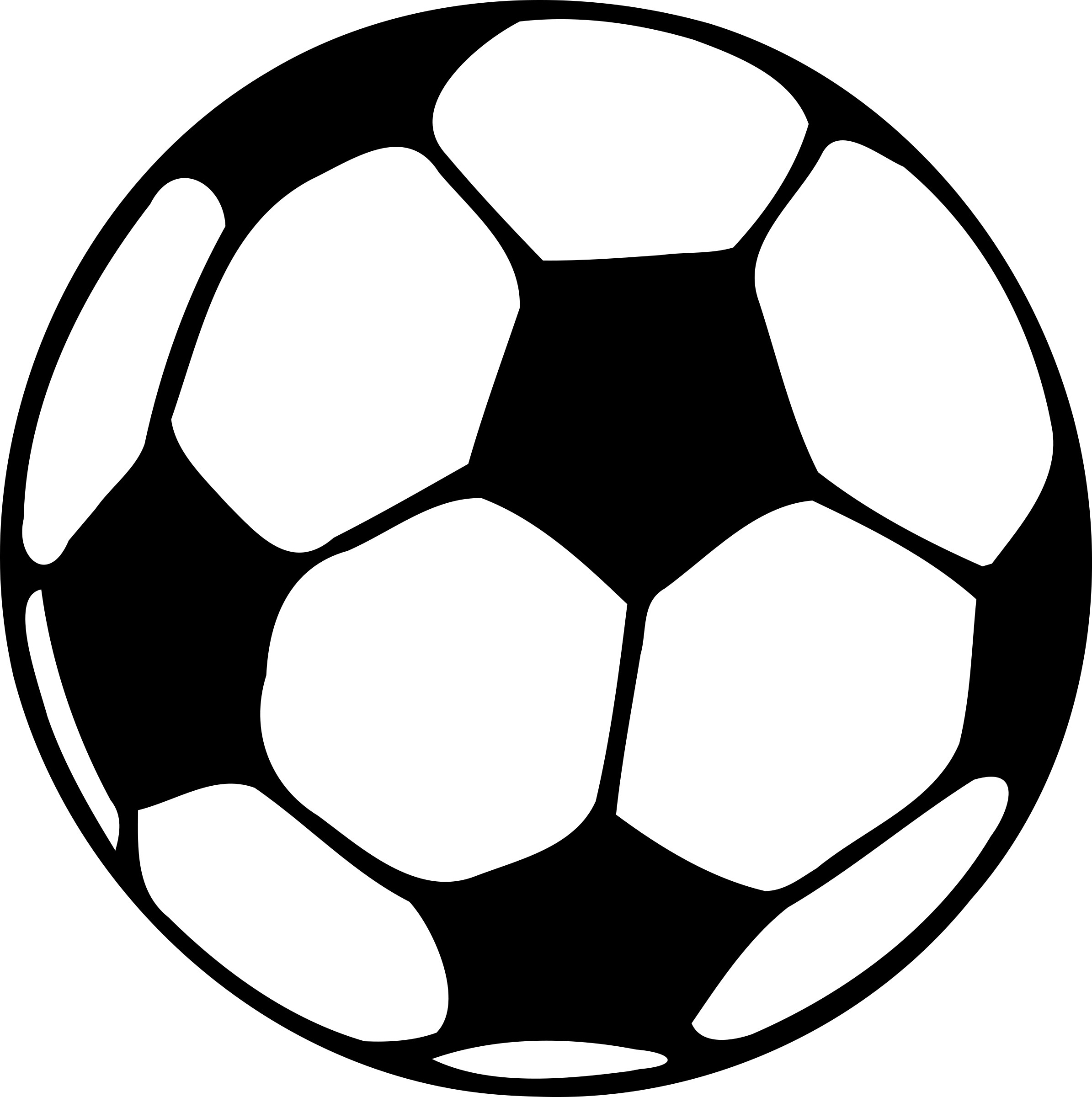  = 4 supportersArsenalLeicesterManchester UtdChelseaLeicesterNoneArsenalChelseaHullChelseaManchester UtdLeicesterNoneArsenalChelseaLeicesterChelseaManchester UtdLeicesterManchester UtdLeicesterNoneArsenalChelseaLeicesterHullNoneArsenalAston VillaLeicesterNoneArsenalLeicesterLeicesterHullNoneManchester UtdNone ArsenalTottenham